                    Б О Й О Р О ?	                                       № 32                             ПОСТАНОВЛЕНИЕ              «24» август 2012 й.                                                                              «24» августа 2012 г.Об утверждении административного регламентапо предоставлению муниципальной услуги по «Подготовке и выдаче ордера (разрешения) на производство земляных работ».   В  соответствии  с  Федеральными  законами  от  29  декабря  2004  года №   190-ФЗ     «Градостроительный     кодекс     Российской     Федерации»,    от 25 октября 2001 года № 137-ФЗ «Земельный кодекс Российской Федерации», от 06 октября 2003 года №131-ФЗ «Об общих принципах организации местного самоуправления в Российской Федерации» и Уставом Сельского поселения Юмашевский сельсовет муниципального района Баймакский район Республики Башкортостан, во исполнение  федерального закона от 27 июля 2010 года № 210 – ФЗ «Об организации предоставления государственных и муниципальных услуг ПОСТАНОВЛЯЮ:1. Утвердить Административный регламент администрации Сельского поселения Юмашевский  сельсовет муниципального района Баймакский район Республики Башкортостан по предоставлению муниципальной услуги по подготовке и выдаче ордера (разрешения) на производство земляных работ (прилагается). 2. Обнародовать настоящее постановление на информационном стенде в администрации Сельского поселения Юмашевский сельсовет муниципального района Баймакский район Республики Башкортостан по адресу: с.Юмашево, ул. Советская, д. 26 и на официальном сайте в сети «Интернет».Глава Сельского поселения Юмашевский  сельсовет муниципального района Баймакский район Республики Башкортостан 					М.М.БайзигитовПриложение к постановлению администрации Сельского поселения Юмашевский сельсовет муниципального района Баймакский район Республики Башкортостанот «24» августа 2012 г. № 32АДМИНИСТРАТИВНЫЙ РЕГЛАМЕНТАДМИНИСТРАЦИИ СЕЛЬСКОГО ПОСЕЛЕНИЯ ЮМАШЕВСКИЙ СЕЛЬСОВЕТ МУНИЦИПАЛЬНОГО РАЙОНА БАЙМАКСКИЙ РАЙОН РЕСПУБЛИКИ БАШКОРТОСТАН ПО ПРЕДОСТАВЛЕНИЮ МУНИЦИПАЛЬНОЙ УСЛУГИ ПО ПОДГОТОВКЕ И ВЫДАЧИ ОРДЕРА (РАЗРЕШЕНИЯ) НА ПРОИЗВОДСТВО ЗЕМЛЯНЫХ РАБОТI. Общие положения1.1. Административный регламент по предоставлению муниципальной услуги «Подготовка и выдача ордера (разрешения) на производство земляных работ».Административный регламент по предоставлению муниципальной услуги «Подготовка и выдача ордера (разрешения) на производство земляных работ» (далее - Административный регламент) определяет сроки и последовательность действий (административные процедуры) при предоставлении муниципальной услуги по подготовке и выдачи ордера (разрешения) на производство земляных работ (далее - муниципальная услуга).1.2. Нормативные правовые акты, регулирующие предоставление муниципальной услугиПредоставление муниципальной услуги осуществляется в соответствии с:- Конституцией Российской Федерации, принятой 12 декабря 1993 года;  - Федеральным законом от 06 октября 2003 года № 131-ФЗ «Об общих принципах организации местного самоуправления в Российской Федерации»;- Федеральным законом от 29 декабря 2004 года № 190-ФЗ «Градостроительный кодекс Российской Федерации»;- Федеральным законом от 25 октября 2001 года № 137-ФЗ «Земельный кодекс Российской Федерации».1.3. Наименование органа, предоставляющего муниципальную услугуМуниципальная услуга предоставляется администрацией Сельского поселения Юмашевский сельсовет муниципального района Баймакский район Республики Башкортостан.Информационное обеспечение по предоставлению муниципальной услуги осуществляется непосредственно администрацией Сельского поселения Юмашевский сельсовет муниципального района Баймакский район Республики Башкортостан.1.4. Получатели муниципальной услугиПолучателями муниципальной услуги являются физические или юридические лица, решившие провести на территории Сельского поселения Юмашевский  сельсовет муниципального района Баймакский район Республики Башкортостан (далее - заявители).II. Требования к порядку предоставления муниципальной услуги2.1. Порядок информирования заинтересованных лиц о предоставлении муниципальной услуги:Информация, предоставляемая заинтересованным лицам о муниципальной  услуге, является открытой и общедоступной.2.1.1. Описание конечного результата предоставления заявителям муниципальной услугиКонечным результатом предоставления заявителям муниципальной услуги является:- в случае принятия решения о выдачи ордера (разрешения) на проведение земляных работ на территории Сельского поселения – выдача ордера (разрешения) на производство земляных работ;- в случае принятия решения об отказе в выдаче ордера (разрешения) на производство земляных работ на территории Сельского поселения – решение об отказе  на производство земляных работ на территории Сельского поселения.2.1.2. Способ получения сведений о местонахождении и графике работы администрации Сельского поселения  Юмашевский  сельсовет Сведения о местонахождении и графике работы администрации Сельского поселения, номера телефонов для справок (Приложение 1 к Административному регламенту).	Место нахождения Администрации:  Республика Башкортостан,  Баймакский район,  село Юмашево, ул.Советская,26	Адрес электронной почты. Ymash-sp@yandex.ru	График (режим) приема заинтересованных лиц по вопросам предоставления муниципальной услуги осуществляется по рабочим дням в соответствии со следующим графиком (с учётом перерыва на обед с 13.00 до 15.00):         Суббота, воскресенье - выходные дни. 	2.3. Справочные телефоны:                        глава Сельского поселения:	8(34751) 4-61-93,                                 управляющая делами:	8(34751) 4-61-93,                                                                                                              специалисты:	8(34751) 4-61-92.	Прием заявителей и выдача ордера (разрешения) на производство земляных работ либо решение об отказе в выдаче ордера (разрешения) на производство земляных работ осуществляется заместителем главы Сельского поселения Юмашевский  сельсовет муниципального района Баймакский район Республики Башкортостан (далее – заместитель главы Сельского поселения).  2.1.3. Перечень документов, необходимых для получения заявителями муниципальной услугиДля получения ордера (разрешения) на производство земляных работ производитель земляных работ представляет в администрацию Сельского поселения следующие документы и материалы:- заполненное по установленной форме заявление (приложение № 3 к административному регламенту) с обязательством по восстановлению нарушенных дорожных покрытий, благоустройства и озеленения территории после завершения работ. В заявлении отражаются: наименование, объем и место подлежащих выполнению работ; вид покрытия, которое будет разрушено в результате проведения работ; организация (лицо), которая (которое) будет проводить земляные работы, ее (его) адрес, фамилия, имя и отчество руководителя данной организации (лица); организация (лицо), которая (которое) будет восстанавливать нарушенное благоустройство, ее адрес, фамилия, имя и отчество ее руководителя;- проектную документацию с графическими материалами масштабов 1:10000 и 1:500 со штампом заказчика к производству работ (включая работы в зонах расположения кабельных и воздушных линий электропередачи и линий связи, железнодорожных путей и других ответственных инженерных сетей, с указанием сроков производства работ, ограждаемых территорий и мероприятий по сохранности подземных и наземных инженерных коммуникаций, расположенных в зоне строительства, согласованную:а) владельцами инженерных сооружений и коммуникаций, расположенных в зоне производства земляных работ;б) дорожными службами и подразделениями ГИБДД (в случае закрытия или ограничения движения на период производства работ);в) правообладателями земельных участков, на территории которых будут производиться земляные работы;г) жилищными организациями либо лицами, осуществляющими управление многоквартирными домами (в случае, если производство работ осуществляется на территориях, входящих в состав общего имущества жилых домов, внутридомовых и прилегающих к дому территориях);-копию лицензии на право производства работ, указанных в заявлении (если таковая требуется в соответствии с законодательством);-копии уведомлений владельцев газопроводов, высоковольтных кабельных линий, водопроводов, сетей канализации, теплосетей, электросетей о начале производства работ в их охранных зонах;-копии договоров заказчика на выполнение подрядных работ (при их наличии);-копии договоров с подрядными организациями, привлекаемыми для проведения восстановительных работ  по благоустройству, с указанием графика работ в пределах запрашиваемого срока (для организаций, предприятий, не имеющих возможности выполнить работы по восстановлению благоустройства своими силами).В зависимости от видов заявленных работ дополнительно предоставляются:-копия разрешения на строительство (по объектам нового строительства и реконструкции);-съемка места производства работ с привязкой к местности и нанесением существующих инженерных сетей и коммуникаций в масштабе 1:500 с согласованиями от эксплуатирующих организаций и служб;- копия распорядительных документов на снос здания и сооружений, справки от эксплуатирующих организаций об отключении инженерных коммуникаций и справки от балансодержателя об отселении жителей и выводе организаций (в случае производства работ по сносу зданий и сооружений);-схема организаций движения транспорта и пешеходов (в случае закрытия или ограничения движения). 2.1.4. Информирование заинтересованных лиц о предоставлении муниципальной услугиДля получения информации о процедуре предоставления муниципальной услуги (далее - информация о процедуре) заинтересованные лица в праве обращаться:- в устной форме лично или по телефону к заместителю главы Сельского поселения;- в письменном виде почтой в адрес главы Сельского поселения;Основными требованиями к информированию заинтересованных лиц являются:- достоверность и полнота информирования о процедуре;- четкость в изложении информации о процедуре;- удобство и доступность получения информации о процедуре;- оперативность предоставления информации о процедуре.Форма информирования может быть устной или письменной в зависимости от формы обращения заинтересованных лиц или их представителей.2.1.5. Публичное устное информированиеПубличное устное информирование осуществляется с привлечением средств массовой информации (далее - СМИ).2.1.6. Публичное письменное информированиеПубличное письменное информирование осуществляется путем публикации информационных материалов в СМИ, использования информационных стендов.Информационные стенды оборудуются в доступном для получения информации помещении администрации Сельского поселения. На информационных стендах администрации Сельского поселения  содержится следующая обязательная информация:- полное наименование должностного лица, предоставляющего муниципальную услугу;- контактные телефоны, график работы, фамилии, имена, отчества и должности специалистов, осуществляющих прием и консультирование заинтересованных лиц;- процедуры предоставления муниципальной услуги в текстовом виде и в виде блок-схем (Приложение 2 к административному регламенту);- перечень документов, представляемых заинтересованными лицами для получения муниципальной услуги;- образец Заявления;- перечень наиболее часто задаваемых вопросов и ответы на них при получении муниципальной услуги;- извлечения из законодательных и иных нормативных правовых актов, регулирующих деятельность по предоставлению муниципальной услуги;- перечень оснований для отказа в предоставлении муниципальной услуги.Тексты информационных материалов печатаются удобным для чтения шрифтом, без исправлений, наиболее важные места выделяются полужирным начертанием либо подчеркиваются.2.1.7. Обязанности должностных лиц при ответе на телефонные звонки, устные и письменные обращения граждан или организацийПри информировании о порядке предоставления муниципальной услуги по телефону управляющий делами Сельского поселения, сняв трубку, должен назвать наименование организации, должность, фамилию, имя и отчество.Во время разговора управляющий делами Сельского поселения должен произносить слова четко. Если на момент поступления звонка от заинтересованных лиц упраляющий делами Сельского поселения проводит личный прием граждан, упраляющий делами Сельского поселения может предложить заинтересованному лицу обратиться по телефону позже либо, в случае срочности получения информации, предупредить заинтересованное лицо о возможности прерывания разговора по телефону для личного приема граждан. В конце информирования упраляющий делами Сельского поселения, осуществляющий прием и консультирование, должен кратко подвести итог разговора и перечислить действия, которые необходимо предпринять (кто именно, когда и что должен сделать). Разговор не должен продолжаться более 15 минут.Индивидуальное устное информирование осуществляется упраляющий делами Сельского поселения при обращении заинтересованных лиц за информацией лично или по телефону в зависимости об формы обращения заявителя (лично или по телефону).Упраляющий делами Сельского поселения, осуществляющий устное информирование, должен принять все необходимые меры для дачи полного ответа на поставленные вопросы, в случае необходимости с привлечением компетентных специалистов. Время ожидания заинтересованных лиц при индивидуальном устном информировании не может превышать 15 минут. Индивидуальное устное информирование упраляющий делами Сельского поселения осуществляет не более 15 минут.В случае если для подготовки ответа требуется продолжительное время, упраляющий делами Сельского поселения, осуществляющий индивидуальное устное информирование, может предложить заинтересованному лицу обратиться за необходимой информацией в письменном виде, либо согласовать другое время для устного информирования.При устном обращении заинтересованных лиц лично упраляющий делами Сельского поселения, осуществляющий прием и информирование, дает ответ самостоятельно. Если упраляющий делами Сельского поселения не может в данный момент ответить на вопрос самостоятельно, то он может предложить обратиться с вопросом в письменной форме, либо согласовать другое время для получения консультации.Упраляющий делами Сельского поселения, осуществляющий прием и консультирование (по телефону или лично) должен корректно и внимательно относиться к заинтересованным лицам, не унижая их чести и достоинства. Консультирование должно проводиться без больших пауз, лишних слов и эмоций.Индивидуальное письменное информирование при обращении заинтересованных лиц в администрацию Сельского поселения осуществляется путем почтовых отправлений, либо предоставляется лично в администрацию Сельского поселения.Глава Сельского поселения направляет обращение заинтересованных лиц упраляющий делами Сельского поселения. упраляющий делами Сельского поселения рассматривает обращение лично.Ответ на вопрос предоставляется в простой, четкой и понятной форме, с указанием фамилии и номера телефона непосредственного исполнителя. Ответ направляется в письменном виде или по электронной почте (в зависимости от способа доставки ответа, указанного в письменном обращении, или способа обращения заявителей) в течение 10 рабочих дней с даты представления документов заявителями.2.2. Перечень оснований для отказа в предоставлении муниципальной услугиОснованиями для отказа в предоставлении муниципальной услуги являются:- отсутствие документов, перечисленных в подпункте 2.1.3 настоящего Административного регламента.2.3. Требования к оборудованию помещений для оказания муниципальной услугиПрием заявителей для оказания муниципальной услуги осуществляется согласно графику приема граждан администрации Сельского поселения, указанных в подпункте 2.1.2 настоящего Административного регламента.Для ожидания приема заявителям отводится специальное место, оборудованное стульями, столами  для возможности оформления документов.2.4. Условия и сроки предоставления муниципальной услугиУпраляющий делами Сельского поселения принимает от заявителей документы для получения муниципальной услуги в соответствии с подпунктом 2.1.3 настоящего Административного регламента.Продолжительность приема заявителей у упраляющий делами Сельского поселения при подаче/получении документов для получения муниципальной услуги не должна превышать 15 минут.Выдача ордера (разрешения) на производство земляных работ должна быть осуществлена в течение 5 рабочих дней со дня подачи полного пакета документов заявителями согласно подпункту 2.1.3 настоящего Административного регламента. В течение двух рабочих дней с момента поступления заявления на производство земляных работ администрация Сельского поселения организует составление акта по форме согласно приложению № 5 к административному регламенту.2.5. Другие положения, характеризующие требования к предоставлению муниципальной услугиПредоставление муниципальной услуги является бесплатной муниципальной услугой.III. Административные процедуры3.1. Описание последовательности действий при предоставлении муниципальной услугиОписание последовательности прохождения процедуры предоставления муниципальной услуги представлено в блок-схеме (Приложение 2 к Административному регламенту).3.1.1. Первичный прием документов от заявителейУпраляющий делами Сельского поселения производит прием Заявления с приложением документов лично от заявителей, предусмотренных подпунктом 2.1.3 настоящего Административного регламента, либо от имени заявителей документы могут быть представлены уполномоченным лицом при наличии надлежаще оформленных документов (надлежащее оформление документов – наличие доверенность на представление интересов заявителя, оформленной в соответствии с требованиями действующего законодательства).Заявитель либо уполномоченное лицо заявителя, при представлении документов, предъявляет документ, удостоверяющий личность (паспорт).Упраляющий делами Сельского поселения проверяет срок действия документа, удостоверяющего личность, наличие в нем записи об органе, выдавшем документ, даты выдачи, подписи и фамилии должностного лица, оттиска печати, а также соответствие данных документа, удостоверяющего личность, данным, указанным в документах, предусмотренных подпунктом 2.1.3 настоящего Административного регламента.В ходе приема документов от заявителей упраляющий делами Сельского поселения осуществляет проверку представленных документов:- на наличие необходимых документов согласно перечню, указанному в п. 2.1.3 настоящего Административного регламента;- на правильность заполнения бланка Заявления;- на наличие в Заявлении и прилагаемых к нему документов, не оговоренных исправлений.При подготовке Заявления и документов, предоставляемых в администрацию Сельского поселения, не допускается применение факсимильных подписей.При установлении фактов отсутствия необходимых документов, несоответствия представленных документов требованиям, упраляющий делами Сельского поселения уведомляет заявителя о наличии препятствий для дальнейшего приема, объясняет заявителю содержание выявленных недостатков в представленных документах и предлагает принять меры по их устранению.После рассмотрения представленных заявителем документов упраляющий делами Сельского поселения документы регистрируются.Упраляющий делами Сельского поселения в течение дня после представления документов заявителем фиксирует получение документов от заявителей путем выполнения регистрационной записи входящей корреспонденции. Если имеются основания для отказа в приеме документов, но заявитель настаивает на их представлении, Заявление с приложением документов также регистрируются.Заявитель может направить Заявление и документы согласно перечню по почте. Упраляющий делами Сельского поселения при получении отправления осуществляет проверку документов: наличие необходимых документов и копий, надлежащее их оформление и заверение (под надлежащим оформлением понимается наличие доверенности на представление интересов заявителя, оформленной в соответствии с действующим законодательством (в случае, если интересы заявителя представляет уполномоченное лицо), отсутствие неоговоренных исправлений).Если имеются основания для отказа в приеме Заявления, упраляющий делами Сельского поселения в течение 3 рабочих дней со дня представления документов от заявителей направляет письменное уведомление об отказе в рассмотрении Заявления с указанием оснований для отказа и возможностей их устранения, которое подписывается главой Сельского поселения или лицом, исполняющим обязанности главы Сельского поселения. Заявление с приложениями документов регистрируется как входящая корреспонденция.В случае отсутствия в Заявлении записи адреса для доставки почтой письменное уведомление об отказе в приеме Заявления и документов направляется по адресу, указанному в документах. 3.1.2. Рассмотрение представленных документовПосле регистрации в качестве входящей корреспонденции Заявление с приложением документов направляется на рассмотрение главе Сельского поселения.Глава Сельского поселения в течение рабочего дня со дня регистрации Заявления с приложением документов рассматривает их, выносит резолюцию для подготовки ответа и направляет упраляющий делами Сельского поселения.В ходе рассмотрения документов от заявителей упраляющий делами Сельского поселения осуществляет проверку представленных документов:а) на наличие необходимых документов согласно перечню, указанному в п. 2.1.3 настоящего Административного регламента;б) на правильность заполнения бланка Заявления;в) на наличие в Заявлении и прилагаемых к нему документов, не оговоренных исправлений;       г) на соответствие нормативно-правовым актам Российской Федерации и  Республики Башкортостан (срок действия; наличие записи об органе, выдавшем документ, даты выдачи, подписи и фамилии должностного лица, оттиски печати).Упраляющий делами Сельского поселения производит проверку сведений, содержащихся в документах (согласно пункту 2.1.3 настоящего Административного регламента) в течение 4 рабочих дней со дня получения пакета документов от главы Сельского поселения.В случае выявления противоречий, неточностей в представленных на рассмотрение документах, либо непредставления полного комплекта документов, упраляющий делами Сельского поселения должен связаться с заявителем по телефону, ясно изложить противоречия, неточности в представленных документах, назвать недостающие документы и указать на необходимость устранения данных недостатков в срок, не более 3 рабочих дней со дня уведомления. В случае если в течение 3 рабочих дней указанные замечания не устранены, упраляющий делами Сельского поселения готовит и направляет заявителю письменное уведомление администрации Сельского поселения о необходимости устранения указанных замечаний в течение 2 рабочих дней со дня уведомления. При этом срок рассмотрения поступившего Заявления устанавливается заново с момента устранения замечаний. В случае если замечания не устранены в указанный срок, упраляющий делами Сельского поселения в течение 2 рабочих дней направляет заявителю решение главы Сельского поселения об отказе в выдаче ордера (разрешения) на производство земляных работ на территории муниципального образования (Приложение № 6 к административному регламенту).3.1.3. Выдача ордера (разрешения) на производство земляных работВ случае соответствия представленных заявителем документов пунктам а -  подпункта 3.1.2 настоящего Административного регламента, упраляющий делами Сельского поселения в течение двух рабочих дней с момента поступления заявления на производства земляных работ перед началом производства земляных работ организует составление акта осмотра объекта по форме согласно приложению № 5 к административному регламенту.В течение одного рабочего дня с момента составления акта осмотра объекта упраляющий делами Сельского поселения оформляет в двух экземплярах ордер (разрешение) на производство земельных работ на территории Сельского поселения (Приложение № 7 к административному регламенту).Упраляющий делами Сельского поселения в течение рабочего дня со дня оформления ордера (разрешения) на производство земляных работ на территории Сельского поселения в двух экземплярах с приложением документов рассматривает представленные документы и принимает решение о выдаче разрешения на производство земляных работ либо об отказе в выдаче ордера (решения) на производство земляных работ на территории Сельского поселения.После подписания двух экземпляров ордера (разрешения) на производство земляных работ упраляющий делами Сельского поселения отдела в течение рабочего дня регистрирует его в Журнале регистрации ордеров (разрешений) на производство земляных работ и проставляет номер и дату регистрации на всех экземплярах  ордера (разрешения) на производство земляных работ.Один экземпляр ордера (разрешения) на производство земляных работ выдается заявителю, второй с приложением копий документов заявителя остается в администрации Сельского поселения.Ордер (разрешение) на производство земляных работ выдается заявителю либо уполномоченному лицу заявителя  лично при предъявлении документа, удостоверяющего личность (паспорт).Ордер (разрешение) на производство земляных работ является основанием проведения земляных работ на территории Сельского поселения.3.1.4. Основания для отказа в выдаче ордера (разрешения) на производство земляных работ на территории Сельского поселенияОснованиями для отказа в выдаче ордера (разрешения) на производство земляных работ  являются:- отсутствие документов, перечисленных в п. 2.1.3 настоящего Административного регламента.В случае принятия главой Сельского поселения решения об отказе в выдаче ордера (разрешения) на производство земляных работ упраляющий делами Сельского поселения в течение двух рабочих дней со дня принятия такого решения подготавливает решение об отказе в  выдаче ордера (разрешения) на производство земляных работ на территории Сельского поселения  (Приложение № 6  к административному регламенту).Решение главы Сельского поселения об отказе в выдаче ордера (разрешения) на производство земляных работ на территории Сельского поселения должно содержать основания отказа с указанием возможностей их устранения и может быть обжаловано заявителем в судебном порядке.3.1.5. Исправление технических ошибок в ордере (разрешении) на производство земляных работВ случае обнаружения технической ошибки в ордере (разрешении) заявитель письменно обращается в администрацию Сельского поселения с просьбой об устранении технических ошибок.Упраляющий делами Сельского поселения в течение трех рабочих дней со дня обращения заявителя рассматривает обращение, составляет письмо о возможности или невозможности устранении технической ошибки, подписывает главой Сельского поселения и  выдает заявителю.3.1.6 Получение дубликата ордераПри утрате или  при приведении его в негодность производитель работ обращается в администрацию Сельского поселения с заявлением о выдаче дубликата ордера. Упраляющий делами Сельского поселения готовит дубликат ордера. Дубликат ордера подписывается главой Сельского поселения. Срок выдачи дубликата не может превышать 5 дней.После завершения земельных работ заявитель обращается в администрацию Сельского поселения и гава Сельского поселения производит проверку выполненных работ по восстановлению благоустройства территории нарушенной в результате проведения работ и на  двух экземплярах ордера на земельные работы, а также в журнале регистрации ордеров на земельные работы делает отметку о сдаче ордера.  Подписания ордера является основание для закрытия ордера (разрешения) на выполнение земельных работ на территории Сельского поселения.Заместитель главы Сельского поселения отказывает в подписании акта в случае:- если выполненные работы  по восстановлению благоустройства не соответствуют тому объему, которое было заявлено в заявлении и акте предварительного осмотра;Отказ в подписании акта оформляется в письменной форме с обоснованием причин отказа и может быть обжалован заявителем в установленном законом порядке.3.2. Порядок и формы контроля за предоставлением муниципальной услуги3.2.1. Порядок и формы контроля за предоставлением муниципальной услугиУпраляющий делами Сельского поселения несет ответственность за полноту, грамотность и доступность проведенного консультирования, полноту собранных документов, правильность их оформления, соблюдение требований к документам, за правильность выполнения процедур по приему, контроль соблюдения требований к составу документов.Ответственность упраляющий делами Сельского поселения закрепляется его должностной инструкцией в соответствии с требованиями законодательства.3.2.2. Порядок обжалования действия (бездействия) и решений, осуществляемых (принятых) в ходе исполнения муниципальной услугиЗаявитель может обратиться с жалобой на решение или действие (бездействие), осуществляемое (принятое) на основании настоящего Административного регламента (далее - обращение), устно к упраляющий делами Сельского поселения, либо письменно на имя главы Сельского поселения. При обращении заявителя устно к упраляющий делами Сельского поселения ответ на обращение с согласия заявителя может быть дан устно в ходе личного приема. В остальных случаях дается письменный ответ по существу поставленных в обращении вопросов.В письменном обращении (Приложение 9 к Административному регламенту) указываются:фамилия, имя, отчество заявителя (либо фамилия, имя, отчество уполномоченного представителя в случае обращения с жалобой представителя);полное наименование юридического лица (в случае обращения организации);контактный телефон, почтовый адрес;предмет обращения;личная подпись заявителя (его уполномоченного представителя) и дата.Письменное обращение должно быть написано разборчивым почерком, не содержать нецензурных выражений.Обращения заявителей, содержащие обжалование решений, действий (бездействия) конкретных должностных лиц, не могут направляться этим должностным лицам для рассмотрения и (или) ответа.В случае если в письменном обращении заявителя содержится вопрос, на который ему многократно давались письменные ответы по существу в связи с ранее направляемыми обращениями, и при этом в обращении не приводятся новые доводы или обстоятельства, упраляющий делами Сельского поселения вправе принять решение о безосновательности очередного обращения и прекращении переписки по данному вопросу. О данном решении в адрес заявителя, направившего обращение, направляется сообщение.Письменное обращение должно быть рассмотрено в течение 10 рабочих дней с даты регистрации обращения заявителя.Если в результате рассмотрения обращение признано обоснованным, то принимается решение о применении меры административной ответственности к упраляющий делами Сельского поселения, допустившему нарушения в ходе оформления документов, требований законодательства Российской Федерации и законодательства Республики Башкортостан, настоящего Административного регламента и повлекшие за собой обращение.Если в ходе рассмотрения обращение признано необоснованным, заявителю направляется сообщение о результате рассмотрения обращения с указанием причин, почему оно признано необоснованным.Отказ в выдаче ордера (разрешения) на производство земляных работ может быть обжалован в судебном порядке путем подачи заявления об оспаривании решения органа местного самоуправления в течение трех месяцев со дня, когда заявителю стало известно о нарушении его прав и свобод в Баймакский районный суд или Арбитражный суд Республики Башкортостан в случае, когда заявителем является юридическое лицо.Приложение № 1к Административному регламентуСведенияо местонахождении и графике работы администрацииСельского поселения Юмашевский сельсовет	Место нахождения Администрации:  Республика Башкортостан,  Баймакский район, село Юмашево, ул. Советская, 26	Адрес электронной почты: ymash-sp@yandex.ruПриложение 2к Административному регламентуБЛОК-СХЕМАПОСЛЕДОВАТЕЛЬНОСТИ ДЕЙСТВИЙ ПО ВЫДАЧЕ ОРДЕРА (РАЗРЕШЕНИЯ)НА ПРОВЕДЕНИЕ ЗЕМЛЯНЫХ РАБОТ НА ТЕРРИТОРИИ СЕЛЬСКОГО ПОСЕЛЕНИЯ КИЛЕЕВСКИЙ СЕЛЬСОВЕТ                        ┌───────────────────────┐                        │       Обращение       │                        │заинтересованного лица,│                        │        п. 2.1.3       │                        └──────────┬────────────┘                                  \│/                       ┌───────────┴─────────────┐                       │   Прием и регистрация   │                       │        Заявления        │                       │с приложением документов,│                       │         п. 3.1.1        │                       │          1 день         │                       └───────────┬─────────────┘                                  \│/                     ┌────────────┴──────────────┐                     │Рассмотрение представленных│ ┌───────────────┐   │  документов               │    ┌──────────────┐ │   Письменное  │   │   главой администрации    │    │  Письменное  │  уведомление    │   │          п. 3.1.2         │    │ уведомление  │ │ администрации │   │           1 день          │    │администрации │ │                   └────────────┬──────────────┘    │              │ │о необходимости│               \│/                  │  об отказе   │ │   устранения  │   ┌────────────┴──────────────┐    │              │   неточностей,   │<──┤Рассмотрение представленных│                   │ │    п. 3.1.2   │   │  документов специалистом  │    │              │ │     2 дня     │──>│     отдела, п. 3.1.2      ├───>│              │ └───────────────┘   │          5 дней           │    │              │                     └────────────┬──────────────┘    │              │                                 \│/                  │   п. 3.1.4   │                    ┌──────────────┴─────────────────┐└──────────────┘                    │ Заполнение специалистом отдела │                    │    Решения, подписание его     │                    │ главой  администрации          │                    │        и регистрация           │                    │ специалистом отдела, п. 3.1.3  │                    │             3 дня              │                    └──────────────┬─────────────────┘                                  \│/                      ┌────────────┴────────────┐                      │Выдача Решения заявителю,│                      │      п. 3.1.4           │Приложение № 3 к Административному регламентуГлаве Сельского поселения Юмашевский сельсовет муниципального района Баймакский район Республики Башкортостан М.М.Байзигитовуот ___________________________          (Ф.И.О. заявителя)проживающего(ей) по адресу:______________________________тел.__________________________ЗАЯВНИЕна получение ордера (разрешения) на право производстваземляных работ    Прошу выдать ордер (разрешение) на выполнение земляных работ на земельном участке по адресу: Баймакский район, __________________ ул.____________________________сроком с «___» _________ 20___г. по «___» _________ 20___г.	Обязуемся: 	1. После окончания земляных работ и восстановления вскрытых участков вернуть ордер в администрацию Сельского поселения Юмашевский сельсовет. 	2. В случае выявления замечаний по восстановлению разрушений, устранить их в пятидневный срок.	С  Положением  о  порядке  производства  земляных  работ,  в  том  числе связанных со вскрытием дорожных покрытий, нарушением зеленых насаждений и других  покрытий  и  их  восстановлением  по  окончанию  земляных  работ,  утвержденным  решением  Совета  Сельского  поселения  Юмашевский  сельсовет  от  6 апреля 2012 года № 66 «Об утверждении Правил  благоустройства территории Сельского поселения Юмашевский сельсовет муниципального района Баймакский район Республики Башкортостан» ознакомлены и обязуемся выполнять.	Об ответственности за нарушение правил проведения ремонтных работ, об административных правонарушениях предупреждены.______________               ___________________________________________    (подпись)                                       (фамилия, имя, отчество)-------------------------------------------------------------------------------------------------------------------------------Корешок контроляПо данному заявлению выдан ордер № ____ от «___» ___________ 20___г.Действие ордера продлено до «___» ____________ 20___г.Ордер с актом в восстановлении разрушений возвращен «___» ____________ 20___г.Ответственный исполнитель ____________________________________________________________  Приложение № 4 к Административному регламентуЛИСТ СОГЛАСОВАНИЯК ОРДЕРУ НА ПРОИЗВОДСТВО ЗЕМЛЯНЫХ РАБОТпо ул. __________________________________выполнение работ по _________________________________________________Приложение № 5 к Административному регламентуАКТосмотра объекта перед проведением земляных работот _________________ 20__г.В результате обследования объекта по адресу: _____________________________________________________________________________________________________________установлены объемы нарушаемого благоустройства:Комиссия в составе:Приложение № 6 к Административному регламентуОтказ в выдаче ордера (разрешения)на производстве земляных работРешениеОб отказе в согласовании переустройстваи(или) перепланировки жилого помещенияот «_______»_______ 200___ г.                                                                                                №_____В связи с обращением _________________________________________________________________                                                                            (Ф.И.О. физического лица, наименование юридического лица – заявителя) _____________________________________________________________________________________                                                               о намерении провести земляные работы по адресу:По результатам рассмотрения представленных документовРЕШИЛ:Отказать в выдаче разрешения на производство земляные работ ______________________ в связи с ______________________________________________________________________  ____________________________________________________________________________________________________________________________________________________________                                                                                                        (указывается основание отказа)Глава Сельского поселения  Юмашевский сельсовет                                 М.М.БайзигитовПолучил «____»____________ 20___г. Подпись заявителя (уполномоченного лица заявителя) ____________________________Решение направлено в адрес заявителя(ей) ________________________________________________«____»____________ 20___г.Подпись должностного лица, направившего решение в адрес заявителя(ей) ____________________                                                                                             	                                    (заполняется в случае направления копии решения по почте)Приложение № 7 к Административному регламентуАДМИНИСТРАЦИЯ СЕЛЬСКОГО ПОСЕЛЕНИЯ ЮМАШЕВСКИЙ СЕЛЬСОВЕТ МУНИЦИПАЛЬНОГО РАЙОНА БАЙМАКСКИЙ РАЙОН РЕСПУБЛИКИ БАШКОРТОСТАН «____»______________20___г.                                              N____________ОРДЕР (РАЗРЕШЕНИЕ) НА ПРОИЗВОДСТВО ЗЕМЛЯНЫХ РАБОТГр. __________________________________________________________________________(Фамилия, имя, отечество)разрешается производство земляных работ по ____________________________________ __________________________________________________________________________________по адресу: Республика Башкортостан, Баймакский район, д. _______________, ул.__________,с разрытием траншеи (котлована) __________ метров по согласованному объекту.1. Работа должна быть начата и закончена в сроки, указанные в настоящем ордере, и в строгом соответствии с Правилами производства земляных работ на территории Сельского поселения Юмашевский сельсовет.2. До начала земляных работ при прокладке новых подземных сооружений, а также всяких раскопках или бурении скважин во избежание повреждения существующих подземных сооружение до начала работ должны быть вызваны представителями следующих организаций:а) Газ-сервисб) Сельэнергов) Связьг) водоснабжение3. Уборка материалов и лишнего гранта должна быть произведена строительной организацией в течение 24 часов по окончании засыпки места разрытия.4. Никаких изменений и отступлений от утвержденного проекта без специального разрешения отдела архитектуры не допускается.5. Настоящее разрешение и чертеж иметь всегда на сете работы для предъявления инспектирующим лицам. Производство работ разрешено с «___»__________ 20___г. по «___»__________ 20___г. с восстановлением разрушений и благоустройством территории.Работу производить в _____ смены.Запрещается: засыпка траншей, котлованное отходами асфальта, бетона, строительным мусором.ПОДПИСКА ОТВЕСТВЕННОГО ЛИЦА:Я, ____________________________________________________________________________, обязуюсь соблюдать Правила производства земляных работ и все указанные выше условия настоящего ордера, выполнить работу в срок, установленный в ордере, по окончании работ предъявить участок, на котором производились работы, комиссии администрации. С правилами производства земляных работ ознакомлен(а). За невыполнение обязательств по настоящему ордеру несу ответственность в административном и судебном порядке.Подпись ответственного за производство работ _______________________«___» ____________ 20___г.Домашний адрес ответственного за производство работ _______________________________Номер телефона _____________________		Глава СП Юмашевский сельсовет                                    М.М.БайзигитовПриложение № 8 к административному регламенту                                    АКТсдачи объекта по восстановлению нарушенногоблагоустройства после проведения земляных работОрганизацией ______________________________________________________________на основании ордера (разрешения) N __________от "___"____________ 20___г.В результате обследования объекта по адресу:___________________________________________________________________________приняты объемы восстановленного благоустройства:Комиссия в составе:Представитель организации,выполнявшей земляные работы _______________________________________________Представитель другихзаинтересованных организаций ______________________________________________Представитель архитектуры иградостроительства ________________________________________________________Представитель владельцаземельного участка ________________________________________________________Представитель ОГИБДД ______________________________________________________Приложение № 9 к административному регламенту                                    Главе Сельского поселения Юмашевский сельсовет муниципального района Баймакский район Республики Башкортостан М.М.Байзигитовуот ___________________________          (Ф.И.О. заявителя)проживающего(ей) по адресу:______________________________тел.__________________________обращение    Я, _____________________________________________________________________, обратился(-ась)  в администрацию Сельского поселения Юмашевский сельсовет с заявлением о выдаче разрешения на производство земляных работ по адресу:  ____________________________________________________________________________________(местонахождение земельного участка)"___" ____________ 20___ года был получен отказ в выдаче ордера (разрешения) на производство земляных работ _____________________________________________________________________________________________________________ связи с __________________________________________________________________________________________________________________________.    Прошу   повторно   рассмотреть   мое   заявление,   представленное   "___" ____________ 20___г., и выдать ордер (разрешение) на производстве земляных работ на территории Сельского поселения Юмашевский сельсовет ____________________________________________________________________________________._____________________          ___________________________________         (подпись заявителя)                                (фамилия, имя, отчество заявителя)"____" ___________ 20___г.Приложение № 10 к административному регламентуБАШ?ОРТОСТАН  РЕСПУБЛИКА№ЫБАЙМА? РАЙОНЫМУНИЦИПАЛЬ РАЙОНЫНЫ*  ЙОМАШ  АУЫЛ СОВЕТЫАУЫЛ  БИЛ2М2№ЕХАКИМИ2ТЕ453675, Йомаш ауылы, Совет урамы, 26,тел.(34751) 4-61-93, 4-61-92Ymash-sp@yandex.ru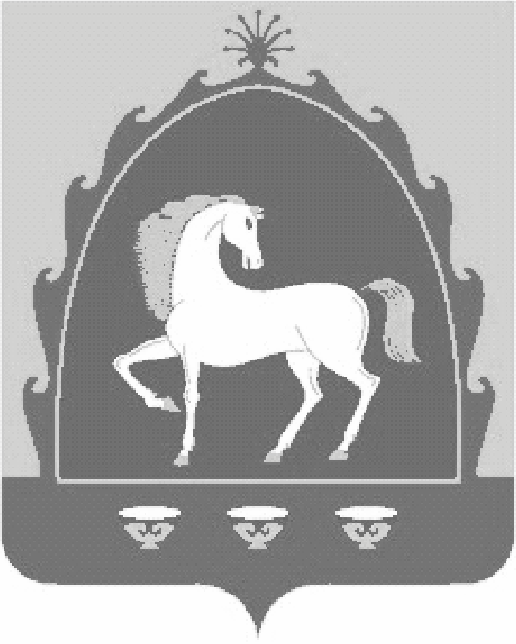 РЕСПУБЛИКА БАШКОРТОСТАНАДМИНИСТРАЦИЯСЕЛЬСКОГО ПОСЕЛЕНИЯ ЮМАШЕВСКИЙ СЕЛЬСОВЕТ МУНИЦИПАЛЬНОГО РАЙОНА БАЙМАКСКИЙ РАЙОН453675, с.Юмашево, ул.Советская, 26,тел.(34751) 4-61-93, 4-61-92Понедельник08.30 – 18.00Вторник08.30 – 18.00Среда08.30 – 18.00Четверг08.30 – 18.00Пятница08.30 – 18.00Ф.И.О.ДолжностьСлужебный
телефонБайзигитов Мажит Мухаметовичглава Сельского поселения8(34751) 4-61-93Никитенко Алия АхмедьяновнаУправляющая делами            8(34751) 4-61-93№ п/пНаименование служб Условия ограниченияДолжность Подпись, печать 1Сельское поселение 2КУС Минземимущества РБ по Баймакскому району3Газ-сервис 4ООО «Сибайское электрические сети»5Баймакский РУС6Архитектура 7ГИБДД8Пожарная часть Вид нарушаемого благоустройстваХарактеристикаЕд. изм. Объем Проезжая часть                 Бортовой камень                Тротуар                        Отмостка                       Зеленая зона                   Деревья и кустарники           Спортивная, детская площадки   Пустырь                        Водоотводные канавы            Водопропускные трубы           Сельское поселение _______________________________________________________________________________________________________________________________________________________________________________________________________________________________________________________________КУС Минземимущества РБ по Баймакскому району_______________________________________________________________________________________________________________________________________________________________________________________________________________________________________________________________Газ-сервис _______________________________________________________________________________________________________________________________________________________________________________________________________________________________________________________________ООО «Сибайское электрические сети»_______________________________________________________________________________________________________________________________________________________________________________________________________________________________________________________________Баймакский РУС_______________________________________________________________________________________________________________________________________________________________________________________________________________________________________________________________________________________________________________________________________________________________________________________________________________________________________________________________________________________________________________Архитектура_______________________________________________________________________________________________________________________________________________________________________________________________________________________________________________________________ГИБДД_______________________________________________________________________________________________________________________________________________________________________________________________________________________________________________________________Пожарная часть _______________________________________________________________________________________________________________________________________________________________________________________________________________________________________________________________Вид нарушаемого благоустройстваЕд. измеренияОбъем Отметки о 
принятии  Проезжая часть                 Бортовой камень                Тротуар                        Отмостка                       Зеленая зона                   Деревья и кустарники           Спортивные, детские площадки   Пустырь                        Водоотводные канавы            Водопропускные трубы           ЗАЯВЛЕНИЕ О ВЫДАЧЕ ДУБЛИКАТА ОРДЕРАЗАЯВЛЕНИЕ О ВЫДАЧЕ ДУБЛИКАТА ОРДЕРАЗАЯВЛЕНИЕ О ВЫДАЧЕ ДУБЛИКАТА ОРДЕРАЗАЯВЛЕНИЕ О ВЫДАЧЕ ДУБЛИКАТА ОРДЕРАЗАЯВЛЕНИЕ О ВЫДАЧЕ ДУБЛИКАТА ОРДЕРАЗАЯВЛЕНИЕ О ВЫДАЧЕ ДУБЛИКАТА ОРДЕРАЗАЯВЛЕНИЕ О ВЫДАЧЕ ДУБЛИКАТА ОРДЕРАЗАЯВЛЕНИЕ О ВЫДАЧЕ ДУБЛИКАТА ОРДЕРАЗАЯВЛЕНИЕ О ВЫДАЧЕ ДУБЛИКАТА ОРДЕРАЗАЯВЛЕНИЕ О ВЫДАЧЕ ДУБЛИКАТА ОРДЕРАЗАЯВЛЕНИЕ О ВЫДАЧЕ ДУБЛИКАТА ОРДЕРАЗАЯВЛЕНИЕ О ВЫДАЧЕ ДУБЛИКАТА ОРДЕРАЗАЯВЛЕНИЕ О ВЫДАЧЕ ДУБЛИКАТА ОРДЕРАЗАЯВЛЕНИЕ О ВЫДАЧЕ ДУБЛИКАТА ОРДЕРАЗАЯВЛЕНИЕ О ВЫДАЧЕ ДУБЛИКАТА ОРДЕРАЗАЯВЛЕНИЕ О ВЫДАЧЕ ДУБЛИКАТА ОРДЕРАЗАЯВЛЕНИЕ О ВЫДАЧЕ ДУБЛИКАТА ОРДЕРАЗАЯВЛЕНИЕ О ВЫДАЧЕ ДУБЛИКАТА ОРДЕРАЗАЯВЛЕНИЕ О ВЫДАЧЕ ДУБЛИКАТА ОРДЕРАЗАЯВЛЕНИЕ О ВЫДАЧЕ ДУБЛИКАТА ОРДЕРАЗАЯВЛЕНИЕ О ВЫДАЧЕ ДУБЛИКАТА ОРДЕРАЗАЯВЛЕНИЕ О ВЫДАЧЕ ДУБЛИКАТА ОРДЕРАЗАЯВЛЕНИЕ О ВЫДАЧЕ ДУБЛИКАТА ОРДЕРАЗАЯВЛЕНИЕ О ВЫДАЧЕ ДУБЛИКАТА ОРДЕРАЗАЯВЛЕНИЕ О ВЫДАЧЕ ДУБЛИКАТА ОРДЕРАЗАЯВЛЕНИЕ О ВЫДАЧЕ ДУБЛИКАТА ОРДЕРАЗАЯВЛЕНИЕ О ВЫДАЧЕ ДУБЛИКАТА ОРДЕРАЗАЯВЛЕНИЕ О ВЫДАЧЕ ДУБЛИКАТА ОРДЕРАЗАЯВЛЕНИЕ О ВЫДАЧЕ ДУБЛИКАТА ОРДЕРАЗАЯВЛЕНИЕ О ВЫДАЧЕ ДУБЛИКАТА ОРДЕРАЗАЯВЛЕНИЕ О ВЫДАЧЕ ДУБЛИКАТА ОРДЕРАЗАЯВЛЕНИЕ О ВЫДАЧЕ ДУБЛИКАТА ОРДЕРАЗАЯВЛЕНИЕ О ВЫДАЧЕ ДУБЛИКАТА ОРДЕРА№№от""""""""""2020годагодагодагодагодагодагодагодагодагодагодагодаВ администрацию Сельского поселения Юмашевский сельсоветВ администрацию Сельского поселения Юмашевский сельсоветВ администрацию Сельского поселения Юмашевский сельсоветВ администрацию Сельского поселения Юмашевский сельсоветВ администрацию Сельского поселения Юмашевский сельсоветВ администрацию Сельского поселения Юмашевский сельсоветВ администрацию Сельского поселения Юмашевский сельсоветВ администрацию Сельского поселения Юмашевский сельсоветВ администрацию Сельского поселения Юмашевский сельсоветВ администрацию Сельского поселения Юмашевский сельсоветВ администрацию Сельского поселения Юмашевский сельсоветВ администрацию Сельского поселения Юмашевский сельсоветВ администрацию Сельского поселения Юмашевский сельсоветВ администрацию Сельского поселения Юмашевский сельсоветВ администрацию Сельского поселения Юмашевский сельсоветВ администрацию Сельского поселения Юмашевский сельсоветВ администрацию Сельского поселения Юмашевский сельсоветВ администрацию Сельского поселения Юмашевский сельсоветВ администрацию Сельского поселения Юмашевский сельсоветВ администрацию Сельского поселения Юмашевский сельсоветВ администрацию Сельского поселения Юмашевский сельсоветВ администрацию Сельского поселения Юмашевский сельсоветВ администрацию Сельского поселения Юмашевский сельсоветВ администрацию Сельского поселения Юмашевский сельсоветВ администрацию Сельского поселения Юмашевский сельсоветВ администрацию Сельского поселения Юмашевский сельсоветВ администрацию Сельского поселения Юмашевский сельсоветВ администрацию Сельского поселения Юмашевский сельсоветВ администрацию Сельского поселения Юмашевский сельсоветВ администрацию Сельского поселения Юмашевский сельсоветВ администрацию Сельского поселения Юмашевский сельсоветВ администрацию Сельского поселения Юмашевский сельсоветВ администрацию Сельского поселения Юмашевский сельсовет(наименование заявителя)(наименование заявителя)(наименование заявителя)(наименование заявителя)(наименование заявителя)(наименование заявителя)(наименование заявителя)(наименование заявителя)(наименование заявителя)(наименование заявителя)(наименование заявителя)(наименование заявителя)(наименование заявителя)(наименование заявителя)(наименование заявителя)(наименование заявителя)(наименование заявителя)(наименование заявителя)(наименование заявителя)(наименование заявителя)(наименование заявителя)(наименование заявителя)(наименование заявителя)(наименование заявителя)(наименование заявителя)(наименование заявителя)(указать причину обращения)(указать причину обращения)(указать причину обращения)(указать причину обращения)(указать причину обращения)(указать причину обращения)(указать причину обращения)(указать причину обращения)(указать причину обращения)(указать причину обращения)(указать причину обращения)(указать причину обращения)(указать причину обращения)(указать причину обращения)(указать причину обращения)(указать причину обращения)(указать причину обращения)(указать причину обращения)(указать причину обращения)(указать причину обращения)(указать причину обращения)(указать причину обращения)(указать причину обращения)(указать причину обращения)(указать причину обращения)(указать причину обращения)(указать причину обращения)(указать причину обращения)(указать причину обращения),в соответствии с Правилами организации и производства земляных работ на территории Сельского поселения  Юмашевский сельсовет,в соответствии с Правилами организации и производства земляных работ на территории Сельского поселения  Юмашевский сельсовет,в соответствии с Правилами организации и производства земляных работ на территории Сельского поселения  Юмашевский сельсовет,в соответствии с Правилами организации и производства земляных работ на территории Сельского поселения  Юмашевский сельсовет,в соответствии с Правилами организации и производства земляных работ на территории Сельского поселения  Юмашевский сельсовет,в соответствии с Правилами организации и производства земляных работ на территории Сельского поселения  Юмашевский сельсовет,в соответствии с Правилами организации и производства земляных работ на территории Сельского поселения  Юмашевский сельсовет,в соответствии с Правилами организации и производства земляных работ на территории Сельского поселения  Юмашевский сельсовет,в соответствии с Правилами организации и производства земляных работ на территории Сельского поселения  Юмашевский сельсовет,в соответствии с Правилами организации и производства земляных работ на территории Сельского поселения  Юмашевский сельсовет,в соответствии с Правилами организации и производства земляных работ на территории Сельского поселения  Юмашевский сельсовет,в соответствии с Правилами организации и производства земляных работ на территории Сельского поселения  Юмашевский сельсовет,в соответствии с Правилами организации и производства земляных работ на территории Сельского поселения  Юмашевский сельсовет,в соответствии с Правилами организации и производства земляных работ на территории Сельского поселения  Юмашевский сельсовет,в соответствии с Правилами организации и производства земляных работ на территории Сельского поселения  Юмашевский сельсовет,в соответствии с Правилами организации и производства земляных работ на территории Сельского поселения  Юмашевский сельсовет,в соответствии с Правилами организации и производства земляных работ на территории Сельского поселения  Юмашевский сельсовет,в соответствии с Правилами организации и производства земляных работ на территории Сельского поселения  Юмашевский сельсовет,в соответствии с Правилами организации и производства земляных работ на территории Сельского поселения  Юмашевский сельсовет,в соответствии с Правилами организации и производства земляных работ на территории Сельского поселения  Юмашевский сельсовет,в соответствии с Правилами организации и производства земляных работ на территории Сельского поселения  Юмашевский сельсовет,в соответствии с Правилами организации и производства земляных работ на территории Сельского поселения  Юмашевский сельсовет,в соответствии с Правилами организации и производства земляных работ на территории Сельского поселения  Юмашевский сельсовет,в соответствии с Правилами организации и производства земляных работ на территории Сельского поселения  Юмашевский сельсовет,в соответствии с Правилами организации и производства земляных работ на территории Сельского поселения  Юмашевский сельсовет,в соответствии с Правилами организации и производства земляных работ на территории Сельского поселения  Юмашевский сельсовет,в соответствии с Правилами организации и производства земляных работ на территории Сельского поселения  Юмашевский сельсовет,в соответствии с Правилами организации и производства земляных работ на территории Сельского поселения  Юмашевский сельсовет,в соответствии с Правилами организации и производства земляных работ на территории Сельского поселения  Юмашевский сельсовет,в соответствии с Правилами организации и производства земляных работ на территории Сельского поселения  Юмашевский сельсовет,в соответствии с Правилами организации и производства земляных работ на территории Сельского поселения  Юмашевский сельсовет,в соответствии с Правилами организации и производства земляных работ на территории Сельского поселения  Юмашевский сельсовет,в соответствии с Правилами организации и производства земляных работ на территории Сельского поселения  Юмашевский сельсовет,Прошу:Прошу:Прошу:Прошу:Прошу:Прошу:Прошу:Прошу:Прошу:Прошу:Прошу:Прошу:Прошу:Прошу:Прошу:Прошу:Прошу:Прошу:Прошу:Прошу:Прошу:Прошу:Прошу:Прошу:Прошу:Прошу:Прошу:Прошу:Прошу:Прошу:Прошу:Прошу:Прошу:выдать дубликат ордеравыдать дубликат ордеравыдать дубликат ордеравыдать дубликат ордеравыдать дубликат ордера№отототот(вид работ)(вид работ)(вид работ)(вид работ)(вид работ)(вид работ)(вид работ)(вид работ)(вид работ)(вид работ)(вид работ)(вид работ)(вид работ)(вид работ)(вид работ)(вид работ)(вид работ)(вид работ)(вид работ)(вид работ)(вид работ)(вид работ)(вид работ)(вид работ)(вид работ)(вид работ)(вид работ)(вид работ)(вид работ)(вид работ)(вид работ)(вид работ)(вид работ)на    земельном    участке    (кадастровый    №на    земельном    участке    (кадастровый    №на    земельном    участке    (кадастровый    №на    земельном    участке    (кадастровый    №на    земельном    участке    (кадастровый    №на    земельном    участке    (кадастровый    №на    земельном    участке    (кадастровый    №на    земельном    участке    (кадастровый    №на    земельном    участке    (кадастровый    №на    земельном    участке    (кадастровый    №на    земельном    участке    (кадастровый    №)   по   адресу:)   по   адресу:)   по   адресу:)   по   адресу:)   по   адресу:)   по   адресу:)   по   адресу:)   по   адресу:)   по   адресу:)   по   адресу:)   по   адресу:, ул., ул., д., уточнение:, уточнение:, уточнение:, уточнение:, уточнение:, уточнение:.Производитель работ:Производитель работ:Производитель работ:Производитель работ:Производитель работ:Производитель работ:Производитель работ:Производитель работ:Производитель работ:Производитель работ:Производитель работ:Производитель работ:Производитель работ:Производитель работ:Производитель работ:Производитель работ:Производитель работ:Производитель работ:Производитель работ:Производитель работ:Производитель работ:Производитель работ:Производитель работ:Производитель работ:Производитель работ:Производитель работ:Производитель работ:Производитель работ:Производитель работ:Производитель работ:Производитель работ:Производитель работ:Производитель работ:ПодписьПодписьПодписьПодписьПодписьПодписьПодписьПодписьПодписьПодписьМ.П.М.П.М.П.Ф.И.О.Ф.И.О.Ф.И.О.Ф.И.О.Ф.И.О.Ф.И.О.Ф.И.О.Ф.И.О.Ф.И.О.Ф.И.О.Ф.И.О.Ф.И.О.Ф.И.О.